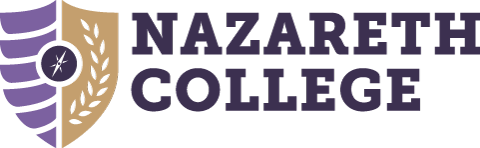 Institute for PluralismCo-­‐Sponsorship Request Form Mission:The mission of the Institute for Pluralism is to support Nazareth College’s commitment to diversity by developing students who have knowledge, understanding and skills to accept diversity, engage across difference, and advocate for social justice. To this end the Institute for Pluralism (IP) provides and supports programs that encourage energetic engagement with diversity in terms of gender, race, sexual orientation, gender presentation, religion, national and ethnic origin, ability, and social class. IP is committed to development of students who respect all forms of diversity, practice inclusivity, and advocate for social justice within Nazareth College and beyond. IP’s Objectives: 1. To create opportunities (through programs and activities) to explore diversity 2. To collaborate with other programs and departments in pursuance of acceptance of diversity 3. To provide platforms for dialogue across and within difference 4. To raise awareness on social injustices 5. To encourage engagement in effecting social justice locally, nationally, and globally Contact Information: Name:                                                    Department/Program:___________________________________                                                       Email:                                                    Phone Number: __________________________________________                                                                    Event Title:____________________________  Date of Event::____________________________________________                                                                                                                                         Brief Description of Event:_________________________________________________________________________                                                                                                                  How does the event support the mission and objectives of the IP? ________________________________________________________________________________________________________________________________________________________________________________________________________________________________________________________________________________________________________________________How will Nazareth students benefit from the event? 
___________________________________________________________________________________________________________________________________________________________________________________________________________________________________________________________________________________________________________________________Does the event require financial support from the IP?  Yes     No   Amount? ___________________________________    If not, how can the IP be of assistance? ___________________________________________________________________________________________________________________________________________________________________________________________________________________________________________________________________________________________________________________________